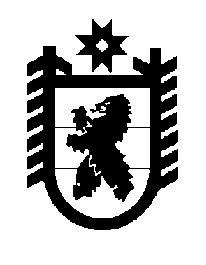 Российская Федерация Республика Карелия    ПРАВИТЕЛЬСТВО РЕСПУБЛИКИ КАРЕЛИЯРАСПОРЯЖЕНИЕ                                от  13 января 2016 года № 5р-Пг. Петрозаводск Одобрить и подписать Дополнительное соглашение к Соглашению об обеспечении достижения в 2014-2018 годах целевых показателей (нормативов) оптимизации сети государственных (муниципальных) учреждений культуры, определенных региональным планом мероприятий («дорожной картой») «Изменения в отраслях социальной сферы, направленные на повышение эффективности сферы культуры Республики Карелия», заключенному между Министерством культуры Российской Федерации и Правительством Республики Карелия, от 30 мая 2014 года 
№ 1699-01-40/04-14.            ГлаваРеспублики  Карелия                                                              А.П. Худилайнен